                            РАСПОРЯЖЕНИЕ№5                                                       от 13 января 2020г.О лимите расходов на горюче-смазочные      материалы (ГСМ) на 2020 г.С целью контроля за сохранностью горюче-смазочных материалов, руководствуясь технической документацией автотранспортного средства Установить с  1 января по 31 декабря 2020 года следующие нормы расхода бензина, АИ - 92 для служебного автомобиля  ВАЗ  в летний период – 8,0 л/км, в зимний период –8,8  л/км.В соответствии с распоряжение Минтранса России  от 14.07.2015г.   № НА-80-р в период с 1 ноября по 31 марта установить зимние надбавки к нормам расхода бензина в размере 10%.Установить ежемесячный расход на горюче-смазочные материалы на содержание легкового автомобиля в сумме 4500 -00 (четыре тысячи пятьсот) рублей в пределах лимита бюджетных средств на содержание аппарата по КОСГУ 343 раздела 0104, предусмотренных в бюджете муниципального образования «Семисолинское сельское поселение» на 2020 год. Контроль за исполнением настоящего распоряжения  оставляю за собой.Глава администрации МО«Семисолинское сельское поселение»:                     В.В.Константинов«Семисола ял кундем»муниципальный образованийынадминистрацийже425140,  Морко район, Семисола ял,Советский урем, 14 тел. (83635) 9-56-41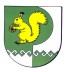 Администрациямуниципального образования«Семисолинское сельское поселение»425140, Моркинский район, д.Семисола, ул.Советская, д.14 тел. (83635)9-56-41Администрациямуниципального образования«Семисолинское сельское поселение»425140, Моркинский район, д.Семисола, ул.Советская, д.14 тел. (83635)9-56-41